★★★2021夏！体験ボランティア活動報告★★★《活動終了後、必ず提出して下さい！》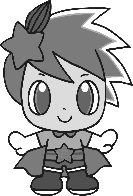 『夏！体験ボランティア』にご参加いただき、ありがとうございました。ボランティアを体験して学んだこと、感じた事などを記入してください。Ｑ１ 今回の夏の体験ボランティアに参加して良かったと思いますか？ア　はいイ　いいえ（理由：　　　　　　　　　　　　　　　　　　　　　　　　　　　　　　）Ｑ２ 来年も夏の体験ボランティアに参加したいですか？ア　はい　→（体験したいボランティア：　　　　　　　　　　　　　　　　　　　）イ　いいえ　→（理由：　　　　　　　　　　　　　　　　　　　　　　　　　　　）Ｑ２ どんなボランティア活動をしたいですか？　または、どんなボランティア活動があったらいいですか？（　　　　　　　　　　　　　　　　　　　　　　　　　　　　　　　　　　　　　）＜体験の感想＞受付№　　　　　　　　　　　　　　　氏　名　　　　　　　　　　　　　　　　　　　　　　　　　　　　　　　　※８月３１日までに、提出して下さい（ＦＡＸ、mail、郵送可）※「修了証」は、活動報告書の提出後にお渡しいたします。FAX：０４２－５５３－７５３２mail：fvac@fussashakyo.or.jpふっさボランティア・市民活動センター（☎042-552-2122）